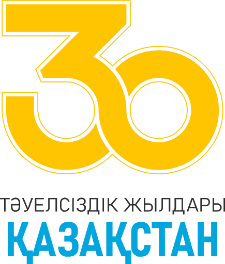 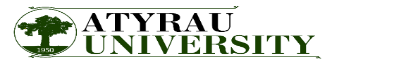 12 сәуір -  Ғылым қызметкерлерінің күніне орай Гуманитарлық ғылымдар және өнер факультеті, Қазақстан және дүниежүзі тарихы кафедрасы  ҚР Тәуелсіздігінің 30-жылдығына орай «Тәуелсіздік – Мәңгілік Елдің тұғыры» тақырыбында студенттер арасында эссе байқауының басталуы туралы жариялайды	Байқаудың мақсаты: Қазақстан Тәуелсіздігінің қалыптасу кезеңіндегі ел жетістіктеріне мақтанышты көрсету және ұлт Жоспарын және «Мәңгілік Ел» жалпы ұлттық отаншылдық идеясын жүзеге асыруда жастар алдына қойылған міндеттерді ұғыну, өз Отанын, туған жерін қадірлеуге дағдыландыру болып табылады.	Қатысушы үміткерлердің жұмыстары 5-9 сәуір аралығында электронды поштасына қабылданады.Байқау қорытындылары 2021 жылдың 12 сәуірде шығарылады«ТӘУЕЛСІЗДІК – МӘҢГІЛІК ЕЛДІҢ ТҰҒЫРЫ»атты студенттік эссе байқауын өткізу туралыЕРЕЖЕЖалпы ережелерОсы Ереже «Тәуелсіздік – Мәңгілік елдің тұғыры» атты эссе байқауын «бұдан әрі – Байқау) өткізудің мақсаттарын, міндеттерін, тәртібі мен шарттарын анықтайды. Байқаудың ұйымдастырылуы мен өткізілуін Гуманитарлық ғылымдар және өнер факультетінің «Қазақстан және дүниежүзі тарихы» кафедрасы жүзеге асырады.Байқаудың мақсаттары мен міндеттері: Тәуелсіздіктің 30 жылында Қазақстанның жетістіктерін пайымдау;Елбасының жеке еңбегін және қазақстандық  қоғамды жаңартудағы Қазақстан халқының сіңірген еңбегін мойындау;Қазақстан Тәуелсіздігінің  қалыптасу кезеңіндегі еліміздің жетістіктері үшін мақтанышты көрсету;Ұлт жоспарын және жалпыұлттық патриоттық «Мәңгілік Ел» идеясын іске асырудағы  еліміздің жастырының алдында тұрған міндеттерді сезіну;Өзіңнің Отанына, туған жеріне деген сүйіспеншілікті дағдыландыру;Шығармашылық ойлау мен өз ойын жеткізу дағдыларын дамыту;Байқаудың өткізілу тәртібіБайқауды өткізу, ұйымдастыру және қорытындысын шығарумен ұйымдастыру алқасы айналысады. Ұйымдастырушылар қатысушыларды тіркеуді, жұмыстарды сараптауды, қорытынды шығаруды, марапаттауды жүзеге асырады.Байқауға жіберілген материалдар кері қайтарылмайдыБайқаудың марапттау рәсімі жеңімпаздар анықталғаннан уақыттан кейінгі үш жұмыс күні ішінде жүзеге асырылады Байқауға 1-4 курс студенттері қатыса алады.Байқаудың өткізілу мерзімі:Эссе байқауы 2021 жылдың 1 сәуірден 9 сәуірге дейін аралығына өткізіледі;Байқауға қатысу үшін 2021 жылдың 9 сәуірге дейін құжаттардың электрондық нұсқасын жолдау қажет; тапсырыс (1 Қосымша) және байқауға ұсынылатын эссе;Байқауға ұсынылған эсселерді бағалау талаптары:мазмұны Байқауға белгіленген тақырыптарға сәйкес келеді (10 ұпайға дейін);тақырыптың толық ашылуы, жұмыстың мазмұндылығы (20 ұпайға дейін);өзектілігі, әлеуметтік мәні (10 ұпайға дейін);эрудиция, нақты материалды білуі (10 ұпайға дейін);мазмұндалуының бірізділігі (10 ұпайға дейін);нәтижелерін тұжырымдай және дәйектей алуы (10 ұпайға дейін);шығармашылықпен және өздігінше ой толғай алуын білдіруі (10 ұпайға дейін);әдеби стилі мен материалды мазмұндау түрі (10 ұпайға дейін);эссе ресімдеу  талаптарының сақталуы (5 ұпайға дейін);Ескерту: шығармасында нақты материалдың пайдалануы және өзінің пікірін білдіруі құпталады. Байқауға ғаламтор желісінен  алынған мәтіндерді ұсынуға қатаң тыйым  салынады.Эссені ресімдеуге қойылатын талаптар:эссе көлемі А-4 форматындағы 3 беттен аспауы тиіс, MS Word мәтіндік редакторында ресімделген, шрифті Times New Roman, шрифт өлшемі 14, ара қашықтық бір интервал;әр жұмыс жеке файлда болуы қажет (файлдың  атауы қатысушының Тегі, Есімі, тобы, факультеті. doc); жұмыста көрсетілуі керек: ТЕ, факультеті, тобы, эссе Байқауының тақырыбы;эссені жазу тілдері – мемлекеттік, орысБайқаудың қорытындыларын шығару және жеңімпаздарды марапаттау.Байқаудың қорытындысын шығару және жеңімпаздарды анықтау 2021 жылдың 9 сәуірде (Х.Досмұхамедов атындағы Атырау университеті КеАҚ, Қазақстан және дүниежүзі тарихы кафедрасы, бас оқу ғимараты) болады;Эссе байқауына ұсынылған жұмыстарды Қазақстан және дүниежүзі тарихы кафедрасы ғылыми-әдістемелік бірлестігі мүшелерінен құрылған Қазылар алқасы бағалайды;Ұпай саны бағалау талаптарын есепке ала отырып анықталады. Қойылған ұпайлар ақтық болып табылады;Қазылар алқасының шешімімен байқау ережелерінің талаптарына сәйкес келмейтін эсселер қабылданбайды;Байқауға ұсынылған эсселер редакцияланбайды, рецензияланбайды және авторларына қайтарылмайды;Байқаудың жеңімпаздары  мен жүлдегерлеріне дипломдар табысталады;Байқаудың нәтижелері Қазылар алқасы отырысының хаттамасында көрсетіліп, Х.Досмұхамедов атындағы Атырау университетінің КеАҚ сайтында жарияланады;Үздік жұмыстар университеттің «Университет» газетінде жарияланатын болады;Байланыс туралы ақпаратХ.Досмұхамедов атындағы Атырау университетінің КеАҚ, Гуманитарлық ғылымдар және өнер факультеті, Қазақстан және дүниежүзі тарихы кафедрасы	Эссені тапсыру мерзімі: 9 сәуірге дейін samal_moldasheva@mail.ru поштасына жіберілуі тиіс	Байланысушы тұлғалар:	Молдашева Самал Казихановна 87011240141	Сакенов Жігер Жумагереевич    87024827285Қосымша 112 сәуір -  Ғылым қызметкерлерінің күніне орай «Тәуелсіздік – Мәңгілік Елдің тұғыры» атты эссе байқауына қатысу үшінӨтінім парағыАты-жөніОқу орныФакультет, мамандық, курсБайланыс телефоныEmail: